November 4, 2010TO ALL INTERESTED PARTIES:Re:	Petition of PECO Energy Company for Approval of its Smart Meter Technology Procurement and Installation Plan – Petition for Approval of PECO Energy Company’s Initial Dynamic Pricing and Customer Acceptance PlanDocket No. M-2009-2123944On October 28, 2010, PECO Energy Company (PECO) filed the above-referenced Petition.  PECO requested that a notice of the filing be published in the November 13, 2010 edition of the Pennsylvania Bulletin.  PECO proposed that, by December 15, 2010, parties seeking to intervene file the appropriate notices/petitions, and parties seeking to file comments do so by that same date.  PECO also proposed that Reply Comments be filed by January 11, 2011.  PECO requested that a Commission Order be adopted by February 24, 2011.  PECO’s Exhibit 1, at 4, however, shows an implementation schedule based on a Commission Order entered by April 28, 2011.The Commission will publish a notice in the November 13, 2010 edition of the Pennsylvania Bulletin, directing that parties seeking to intervene file the appropriate notices/petitions by November 29, 2010.  Comments and Reply Comments will not be requested.The parties are hereby advised that this matter is being referred to the Office of Administrative Law Judge for such further proceedings as are deemed necessary.  The Commission recognizes the need to expediently resolve this matter, consistent with due process.  OALJ is directed to proceed in this matter, such that the Administrative Law Judge can issue a Recommended Decision by February 28, 2011.  Exceptions and Reply Exceptions may be submitted thereafter in accordance with the issuance letter accompanying the Recommended Decision.  The Commission will thereafter consider the matter at a public meeting. Any Party having questions about this matter may contact Jonathan Nase in the Office of Special Assistants at (717) 787-3490 or jnase@state.pa.us.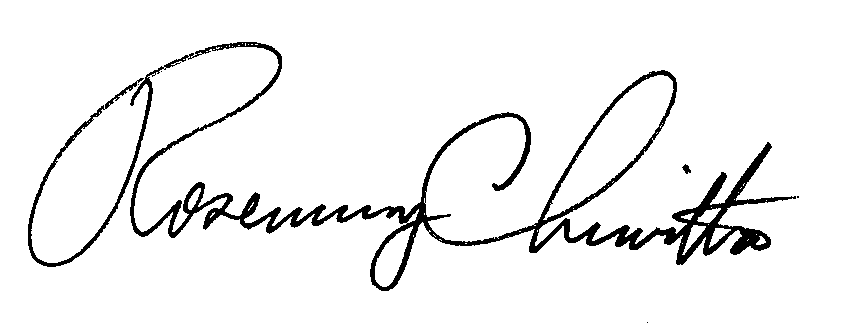 	Sincerely,	Rosemary Chiavetta 						Secretary					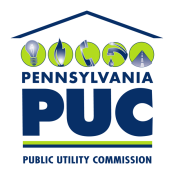  PUBLIC UTILITY COMMISSIONP.O. IN REPLY PLEASE REFER TO OUR FILE